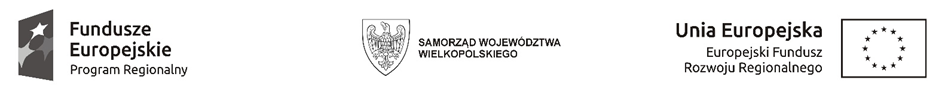 WCPiT EA/381-59/2023				                                                          Poznań, dnia 28.08.2023 r.INFORMACJA O WYNIKU w postępowaniu o udzielenie zamówienia publicznego w trybie przetargu w trybie podstawowym, o którym mowa w art. 275 pkt 1 ustawy PZP na dostawę stacji przeglądowej DICOM z monitorem medycznym oraz serwera obrazów DICOM.	Wielkopolskie Centrum Pulmonologii i Torakochirurgii im. Eugenii i Janusza Zeylandów Samodzielny Publiczny Zakład Opieki Zdrowotnej działając zgodnie z art. 253 ust 1 ustawy Prawo zamówień publicznych informuje, że w prowadzonym postępowaniu dokonuje wyboru następujących ofert zgodnie z kryterium wyboru :Zestawienie złożonych ofert:Numer ofertyNazwa albo imiona i nazwiska oraz siedziba lub miejsce prowadzonej działalności gospodarczejalbo miejsce zamieszkania wykonawcyCena oferty(zł)2IT4KAN Sp. z o.o.Al. Roździeńskiego 188C40-203 KatowicePakiet nr 1Cena netto: 57 170,06 złCena brutto: 64 662,73 zł3JTC  Ewa TrzeciakUl. Sianowska 4a60-431 PoznańPakiet nr 2Cena netto: 48 850,00 złCena brutto: 60 085,50 złNumer ofertyNazwa albo imiona i nazwiska oraz siedziba lub miejsce prowadzonej działalności gospodarczejalbo miejsce zamieszkania wykonawcyCena oferty(zł)1Tasocm Polska Sp. z o.o.ul. Hodowlana 561-680 PoznańPakiet nr 1Cena netto: 62 464,80 złCena brutto: 70 883,06 złPakiet nr 2Cena netto: 50 000,00 złCena brutto: 61 500,00 zł2IT4KAN Sp. z o.o.al. Roździeńskiego 188C40-203 KatowicePakiet nr 1Cena netto: 57 170,06 złCena brutto: 64 662,73 zł3JTC  Ewa Trzeciakul. Sianowska 4a60-431 PoznańPakiet nr 1Cena netto: 63 650,00 złCena brutto: 72 304,50 złPakiet nr 2Cena netto: 48 850,00 złCena brutto: 60 085,50 zł